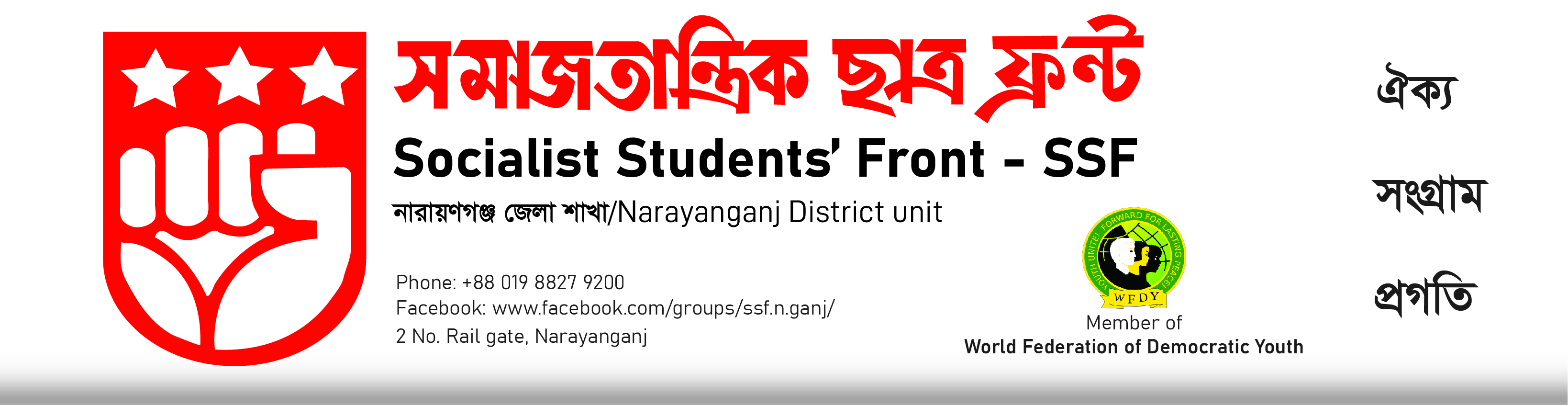  m~Î:									         ZvwiL: 14/3/2023                      ‡cÖmweÁwßbvivqYM‡Ä mgvRZvwš¿K QvÎ d«‡›Ui D‡`¨v‡M ÔRvZxq wkÿvµg 2020 : me©Rbxb, weÁvbwfwËK wkÿvi `vwe wK Av‡`Š ev¯ÍevwqZ n‡eÕ kxl©K gZwewbgqmfv AbywôZ nqmgvRZvwš¿K QvÎ d«›U bvivqYMÄ †Rjvi D‡`¨v‡M AvR mKvj 11 Uvq 2bs †ij †MBU¯’ msMV‡bi †Rjv Kvh©vj‡q ÔRvZxq wkÿvµg 2020 : me©Rbxb, weÁvbwfwËK wkÿvi `vwe wK Av‡`Š ev¯ÍevwqZ n‡e?Õ kxl©K gZwewbgqmfv AbywôZ nq| mgvRZvwš¿K QvÎ d«›U bvivqYMÄ †Rjvi mfvcwZ gybœx mi`v‡ii mfvcwZ‡Z¡ I mgvRZvwš¿K QvÎ d«›U bvivqYMÄ †Rjvi mvaviY m¤úv`K dqmvj Avn‡¤§` ivZz‡ji mÂvjbvq gZwewbgqmfvq e³e¨ iv‡Lb mvs¯‹…wZK e¨w³Z¡ iwdDi ivweŸ, evm` †K›`ªxq KwgwUi m¤úv`K gÛjxi m`m¨ I bvivqYMÄ †Rjvi AvnŸvqK Kg‡iW wbwLj `vm, †P‡ÄR ¯‹z‡ji mv‡eK Aa¨ÿ gvKmy` Be‡b ingvb, bvivqYMÄ †cÖmK¬v‡ei mvaviY m¤úv`K mvsevw`K kixd DwÏb meyR, mgvRZvwš¿K QvÎ d«›U †K›`ªxq KwgwUi mfvcwZ QvÎ †bZv gy³v ev‰o, mgvRZvwš¿K QvÎ d«›U bvivqYMÄ †Rjvi mv‡eK mfvcwZ I †K›`ªxq A_© m¤úv`K myjZvbv Av³vi, bvivqYMÄ AvBwWqvj ¯‹z‡ji wkÿK Avwe`v iæbv gZwewbgqmfvi wjwLZ e³e¨ cvV K‡ib mgvRZvwš¿K QvÎ d«›U †Rjvi A_© m¤úv`K bvwQgv mi`vi| ‡bZ…e„›` e‡jb, G eQi miKvi RvZxq wk¶vµg 2020 ev¯Íevqb ïiæ K‡i‡Q| 2021 mv‡ji 13 †m‡Þ¤^i cªavbgš¿x †kL nvwmbv RvZxq wk¶vµg 2020 iƒc‡iLv Aby‡gv`b †`b| mgv‡Ri wewfbœ As‡ki wk¶K, wk¶vwe`, QvÎ msMVbmg~n G‡`i Kv‡iv mv‡_B GUv cªYq‡bi Av‡M †Kvb Av‡jvPbv K‡iwb| miKvi Zvi wbR¯^ eyw×Rxex Ges Avgjv‡`i Dci wbf©i K‡iB GB wk¶vµg cªYqb K‡i‡Q| 2023  mvj †_‡K av‡c av‡c GB wk¶vµg ev¯Íevqb n‡”Q| ‡bZ…e„›` e‡jb, GKgyLx wk¶v ej‡Z Avgiv eywS GKB avivi ev GKB c×wZi wk¶v| †KD ïaygvÎ weÁvbB co‡e, BwZnvm m¤ú‡K© Zvi b~¨bZg aviYv _vK‡e bv, ‡KD ïay MwYZB co‡e, mgvRweÁvb m¤ú‡K© Zvi †Kvb aviYvB _vK‡e bv, GUv GKgyLx wk¶v bv| Aci w`‡K †KD Bs‡iwR wgwWqv‡g GK ai‡Yi cov co‡e, ‡KD evsjv wgwWqv‡g Av‡iK ai‡bi cov co‡e, †KD gv`ªvmvq GK wRwbm co‡e, Avevi †KD KvwiMwi wefv‡M c‡i cv‡e Av‡iK `„wófw½| GUv RvwZ‡K wØavwef³ K‡i I mvgwMªK  †Kvb wk¶v gvbyl cvq bv| wKš‘ GB KvwiKyjv‡g GB wewfbœ avivi wk¶ve¨e¯’v wb‡q †Kvb K_v ejv nqwb| ‡hLv‡b Av‡M beg-`kg †kªYx‡Z c`v_©weÁvb, imvqb I RxeweÁvb wgwj‡q †gvU 300 b¤^‡ii weÁvb cov‡bv n‡Zv , Gi cvkvcvwk 25 b¤^i K‡i j¨veI nZ|  GLb gva¨wgK ¯Í‡i weÁv‡bi cwimi †b‡g Avm‡e gvÎ 100 b¤^‡i| gv‡b ¸iæZ¡ I cwim‡ii w`K †_‡K weÁvb wk¶v K‡g hv‡”Q GK-Z…Zxqvsk| D”P gva¨wg‡K weÁvb wefv‡M eZ©gv‡b MwYZ, c`v_©, imvqb I RxeweÁvb cªwZwU wel‡q Avjv`v 200 b¤^‡ii eÈb _v‡K| bZyb wk¶vµ‡g GUvI _vK‡e bv| ZLb Hw”QK we‡klvwqZ welq †_‡K †h‡Kv‡bv wZbwU wel‡q covi my‡hvM _vK‡e| GQvovI gva¨wgK ¯Í‡i ev` †`Iqv n‡q‡Q D”PZi MwYZ Ges D”Pgva¨wgK ¯Í‡i ev` †`qv n‡q‡Q  w¯’wZ I MwZ we`¨v| iƒc‡iLvq evievi weÁvb wk¶vi wel‡q ¸iæZ¡ Av‡ivc Kiv n‡jI GB wm×všÍ †Kvbfv‡eB weÁvb wk¶v‡K Drmvn †`qvi gZ †Kvb wm×všÍ n‡Z cv‡i bv| ch©vß `¶ wk¶K, cix¶vMvi, wk¶v DcKi‡Yi Afv‡ei Kvi‡Y Ges weÁvb wk¶v m¤úwK©Z D`vmxbZvi Kvi‡Y wk¶v_©x‡`i weÁvb wk¶vi cªwZ Abxnv w`bw`b †e‡oB hv‡”Q| Gici hw` weÁvb I MwYZ wk¶vi wfZUv‡K AviI `ye©j K‡i †`Iqv nq, Zvn‡j D”Pgva¨wg‡K G‡m wk¶v_©x‡`i weÁvb wefv‡M covi AvMªn D‡jøL‡hvM¨ nv‡i K‡g hv‡e| GKgyLx wk¶v gv‡b me welq †_‡K GK wPgwU wb‡q ÔMocoZvÕ GKUv wk¶v †`Iqv bq| weÁvb wk¶vi ¸iæZ¡ Kwg‡q G‡b Rxeb I RxweKv, fvj _vKv, Z_¨ cªhyw³, ag© I ‰bwZKZv wk¶vmn Ggb wKQy welq GLv‡b GZ ¸iæ‡Z¡i mv‡_ hy³ Kiv n‡q‡Q Zv‡Z wk¶v_©x‡`i Ici †Kvb ai‡Yi cªfve co‡e Zv cÖkœ mv‡c¶| ‡bZ…e„›` e‡jb, cªv_wgK I cªvK-cªv_wg‡K Rxeb-RxweKv cov‡bv n‡e e‡j cvV¨µ‡g D‡jøL Kiv n‡q‡Q|  wkï‡`i g‡a¨ cªv_wgK wk¶v ¯Í‡iB Kw_Z RxebgyLx wPšÍvi cª‡ek NUv‡bv LyeB A‰eÁvwbK I A‡hŠw³K| Rxeb I RxweKvi weei‡Y `kg †kªYxi g‡a¨ cwiev‡ii Av‡q Ae`vb ivL‡Z cvivi †hvM¨Zv ‰Zwii K_v ejv n‡q‡Q| GUv †Kvb wk¶vµ‡gi D‡Ïk¨ n‡Z cv‡i wK? Gi ga¨ w`‡q ¯^í wkw¶Z m¯Ív kªg †`qvi Dc‡hvMx wgw¯¿-KvwiMi ‰Zwi n‡Z cv‡i, wKš‘ mywkw¶Z gvbyl ‰Zwi n‡Z cv‡i bv| KvwiMwi ev e¨envwiK Ávb Aek¨B cª‡qvRb welq‡K fvjfv‡e Rvbvi Rb¨| GK`j wk¶v_©x‡K S‡i covi Rb¨ cª¯‘Z Kiv wk¶vµ‡gi D‡Ïk¨ n‡Z cv‡i bv| GKwU wk¶vµ‡g mewKQy‡K Avjv`v Avjv`v welq wn‡m‡e cov‡bvi cª‡qvRb †bB| mgwš^Z wk¶vi `vwe Avgivmn A‡b‡KB K‡iwQ wKš‘ mgwš^Z wk¶v Avi LwÛZ wk¶v KL‡bv GKB welq bq| mw`”Qv I cwiKíbv _vK‡j A‡bK welq _v‡K hv mivmwi cvV¨cy¯Í‡K bv _vK‡jI bvbv mnwk¶v Kvh©µ‡gi ga¨ w`‡q †kLv‡bv hvq| eB c‡o wk¶v_©xiv ‰bwZKZv AR©b K‡i †dj‡e, GUv fvev †evanq AvKvk-Kymyg Kíbv Qvov Avi wKQyB bq| G‡Z ïay cvV¨eB‡qi †evSvB evo‡e, Kv‡Ri KvR wKQyB n‡e bv| mvgwMªK Av‡jvPbvq g‡b nq wk¶v_©x‡`i KvwiMwi `¶Zv evov‡bvB wk¶v e¨e¯’vi D‡Ïk¨ Ges wk¶vµ‡g †mB cwiKíbvB web¨¯Í Kiv n‡q‡Q| †bZ…e„›` e‡jb, bZyb eQ‡i mgqgZ mKj wk¶v_©x eB cvqwb| A_P miKvi cªwZ eQi eB Drme †NvlYv Ki‡jI bvbv Ae‡njv Ges Ag‡bv‡hvMx f~wgKv †`kevmx‡K nZevK K‡i‡Q| GB eQiI fy‡j fiv wbgœgv‡bi eB wk¶v_©x‡`i nv‡Z Zy‡j †`qv nj| cvkvcvwk eB‡qi welqe¯‘ wba©viY I Dc¯’vc‡bi NvUwZ cwijw¶Z n‡q‡Q, hv Avgv‡`i †KvgjgwZ wk¶v_©x‡`i g‡bi Dci weiƒc cªfve co‡Q| Aciw`‡K û û K‡i evo‡Q eB, LvZv, Kjgmn mKj wk¶v DcKi‡Yi `vg| G cwiw¯’wZ‡Z GB gZwewbgqmfv mgv‡Ri m‡PZb gn‡j eZ©gvb wkÿvµ‡gi AmvoZvi wel‡q aviYv M‡o Zzj‡e Ges me©Rbxb, weÁvbwfwËK, ‡mKz¨jvi, MYZvwš¿K, GKB c×wZi wkÿv e¨e¯’vi `vwe‡Z HK¨e× QvÎ Av‡›`vjb M‡o †Zvjvq mnvqZv yKi‡e| 